KАРАР		   		                          	            РЕШЕНИЕ         О Комиссии по контролю за достоверностью сведений о доходах, об имуществе и обязательствах имущественного характера, представляемых депутатами Совета  сельского поселения Миякибашевский сельсовет муниципального района Миякинский район Республики Башкортостан Руководствуясь  Федеральными законами от 6 октября 2003 года N 131-ФЗ «Об общих принципах организации местного самоуправления в Российской Федерации», от 25 декабря 2008 г. N 273-ФЗ "О противодействии коррупции",  от 3 декабря 2012 г. N 230-ФЗ" О контроле за соответствием расходов лиц, замещающих государственные должности, и иных лиц их доходам", от 03 ноября 2015 г. № 303-ФЗ  «О внесении  изменений в отдельные законодательные акты Российской Федерации» и Уставом сельского поселения Миякибашевский сельсовет муниципального района Миякинский район Республики Башкортостан
       Совет сельского поселения Миякибашевсий сельсовет муниципального района Миякинский  район  Республики  Башкортостан р е ш и л:1. Создать комиссию по контролю за достоверностью сведений о доходах,  об имуществе и обязательствах имущественного характера, представляемых депутатами Совета сельского поселения Миякибашевский сельсовет муниципального района Миякинский район Республики Башкортостан приложение № 12. Утвердить Положение о  Комиссии по контролю за достоверностью сведений о доходах, об имуществе и обязательствах имущественного характера, представляемых депутатами Совета сельского поселения Миякибашевский сельсовет муниципального района Миякинский район Республики Башкортостан приложение № 23. Настоящее решение подлежит обнародованию в установленном порядке и размещению на официальном сайте администрации    сельского поселения Миякибашевский сельсовет муниципального района Миякинский район Республики Башкортостан. 4. Контроль за выполнением настоящего решения возложить на управляющего делами администраций сельского поселения Миякибашевский сельсовет муниципального района Миякинский район Республики Башкортостан.Глава сельского поселения 				  Р.А. Аминевс. Анясево №5427.05.2016Приложение №1к решению Совета   сельского поселения   Миякибашевский  сельсовет муниципального района Миякинский район Башкортостан от 27.05.2016№ 54СОСТАВпо контролю за достоверностью сведений о доходах,  об имуществе и обязательствах имущественного характера, представляемых депутатами Совета сельского поселения Миякибашевский сельсовет муниципального района Миякинский район Республики Башкортостан            Приложение № 2к решению Совета сельского поселения Миякибашевский  сельсоветмуниципального района Миякинский район Республики Башкортостан                                                                                        					     от 27.05.2016                                                                                     						  №54Положениео  Комиссии по контролю за достоверностью сведений о доходах, об имуществе и обязательствах имущественного характера, представляемых депутатами Совета  сельского поселения Миякибашевский сельсовет муниципального района Миякинский район Республики БашкортостанНастоящее Положение в соответствии с Федеральным законом от 6 октября 2003 года N 131-ФЗ "Об общих принципах организации местного самоуправления в Российской Федерации" Федеральным законом от 25 декабря 2008 г. N 273-ФЗ "О противодействии коррупции" (с изменениями и дополнениями), Федеральным законом от 3 декабря 2012 г. N 230-ФЗ
"О контроле за соответствием расходов лиц, замещающих государственные должности, и иных лицах доходам" и Федеральным законом  от 3 ноября 2015 года № 303-ФЗ  «О внесении  изменений в отдельные  законодательные акты Российской Федерации» регулирует отношения, связанные  с  созданием  и  обеспечением деятельности комиссии Совета сельского поселения Миякибашевский сельсовет муниципального района Миякинский район Республики Башкортостан по контролю за достоверностью сведений о доходах, об имуществе и обязательствах имущественного характера, представляемых депутатами Совета сельского поселения Миякибашевский сельсовет муниципального района Миякинский район Республики Башкортостан.1. Образование и состав комиссии1.1. Комиссия по контролю за достоверностью сведений о доходах, об имуществе и обязательствах имущественного характера, представляемых депутатами Совета сельского поселения Миякибашевский сельсовет муниципального района Миякинский район Республики Башкортостан (далее - комиссия), образуется Советом сельского поселения Миякибашевский сельсовет муниципального района Миякинский район Республики Башкортостан (далее – Совет) на срок полномочий Совета сельского поселения Миякибашевский сельсовет муниципального района соответствующего созыва.1.2. В состав комиссии входят председатель комиссии, заместитель председателя, секретарь и  члены комиссии.1.3. Все члены комиссии при принятии решений обладают равными правами. В отсутствие председателя комиссии его обязанности исполняет заместитель председателя комиссии.2. Основные задачи комиссииОсновными  задачами комиссии являются проведение проверок:а) достоверности и полноты сведений о доходах, об имуществе и обязательствах имущественного характера, представляемых депутатами Совета сельского поселения Миякибашевский сельсовет муниципального района Миякинский район Республики Башкортостан (далее - депутаты Совета  сельского поселения Миякибашевский сельсовет  муниципального района);б) соблюдения депутатами Совета сельского поселения Миякибашевский сельсовет муниципального района  ограничений и запретов, предусмотренных  федеральными законами и законами Республики Башкортостан.Порядок проведения заседаний комиссии3.1. Заседания комиссии проводятся по мере необходимости.3.2. Заседание комиссии считается правомочным, если на нем присутствуют более половины  от установленного числа членов комиссии.Основания для проведения проверки4.1. Основанием для проведения проверки является достаточная информация, представленная в письменной форме и  в установленном порядке:а) правоохранительными, государственными органами и органами местного самоуправления;б) постоянно действующими руководящими органами политических партий и зарегистрированных в соответствии с законом иных общероссийских общественных объединений, не являющихся политическими партиями, а также региональных отделений политических партий, межрегиональных и региональных общественных объединений;в) Общественной палатой Российской Федерации и Общественной палатой Республики Башкортостан;г) общероссийскими и региональными средствами массовой информации;д) другими органами, организациями, их должностными лицами и гражданами, если это предусмотрено законами Республики Башкортостан.4.2. Информация анонимного характера не может служить основанием для проведения проверки.4.3. Решение о проверке принимается на заседании комиссии отдельно в отношении каждого депутата сельского поселения  и оформляется в письменной форме.Основные права и обязанности комиссии5.1. При осуществлении проверки, предусмотренной разделом 2 настоящего Положения, комиссия вправе:а) запрашивать в государственных органах, органах местного самоуправления, организациях информацию об имеющихся у них сведениях: о доходах, об имуществе и обязательствах имущественного характера депутата, его супруги (супруга) и несовершеннолетних детей; о достоверности и полноте представленных депутатом сельского поселения Миякибашевский сельсовет муниципального района Миякинский район  сведений; о соблюдении депутатом ограничений и запретов, установленных Федеральным законом, другими федеральными законами, Конституцией Республики Башкортостан и законами Республики Башкортостан;б) изучать представленные депутатом дополнительные материалы, которые приобщаются к материалам проверки;в) получать от депутата сельского поселения  пояснения по представленным им материалам;г) приглашать на свои заседания должностных лиц органов и организаций, указанных в подпункте «а» пункта 5.1, а также должностных лиц органов, организаций, представивших информацию, явившуюся основанием для проведения проверки.д) проводить беседу с депутатом сельского поселения.5.2. В запросе, предусмотренном подпунктом "г" пункта 5.1, указываются:а) фамилия, имя, отчество руководителя государственного органа или организации, в которые направляется запрос;б) нормативный правовой акт, на основании которого направляется запрос;в) фамилия, имя, отчество, дата и место рождения, место регистрации, жительства и (или) пребывания, должность и место работы (службы) депутата сельского поселения Миякибашевский сельсовет муниципального района Миякинский район, его супруги (супруга) и несовершеннолетних детей, сведения о доходах, об имуществе и обязательствах имущественного характера, полнота и достоверность которых проверяются, либо депутата сельского поселения, в отношении которого имеются сведения о несоблюдении им установленных ограничений и запретов;г) содержание и объем сведений, подлежащих проверке;д) срок предоставления запрашиваемых сведений;е) фамилия, инициалы и номер телефона члена комиссии, подготовившего запрос.5.3. Комиссия обеспечивает:а) уведомление в письменной форме депутата сельского поселения Миякибашевский сельсовет муниципального района Миякинский район   о начале в отношении него проверки - в течение двух рабочих дней со дня принятия комиссией соответствующего решения;б) проведение, в случае обращения депутата сельского поселения, беседы с ним, в ходе которой он должен быть проинформирован о том, какие сведения, представляемые им в соответствии с настоящим Положением, и какие установленные ограничения подлежат проверке - в течение семи рабочих дней со дня получения обращения депутата сельского поселения, а при наличии уважительной причины - в срок, согласованный с депутатом сельского поселения.5.4. Проверка осуществляется в срок, не превышающий 60 дней со дня принятия решения о ее проведении. По решению комиссии срок проверки может быть продлен до 90 дней.5.5. По окончании проверки комиссия обязана ознакомить депутата сельского поселения Миякибашевский сельсовет муниципального района Миякинский район  с результатами проверки с соблюдением законодательства Российской Федерации о государственной тайне.6. Права депутата муниципального района  при осуществлениипроверки достоверности и полноты представленных им сведенийо доходах, об имуществе и обязательствах имущественногохарактера, соблюдения установленных ограничений и запретов6.1. Депутат сельского поселения Миякибашевский сельсовет муниципального района Миякинский район   при осуществлении проверки достоверности и полноты,  представленных им сведений о доходах, об имуществе и обязательствах имущественного характера, соблюдения установленных ограничений и запретов вправе:а) давать пояснения в письменной форме: в ходе проверки; по вопросам, указанным в подпункте "б" пункта 5.3 настоящего Положения; по результатам проверки;б) знакомиться с материалами проверки;в) представлять дополнительные материалы и давать по ним пояснения в письменной форме.6.2. Пояснения, указанные в пункте 6.1 настоящего Положения, приобщаются к материалам проверки.Решения комиссии и порядок их принятия7.1. Результаты проверки рассматриваются на открытом заседании комиссии.7.2. Представители средств массовой информации могут присутствовать на открытом заседании комиссии при наличии письменного согласия депутата  сельского поселения Миякибашевский сельсовет муниципального района Миякинский  район, в отношении которого проведена проверка, при условии подачи заявки средством массовой информации не позднее, чем за 10 дней до даты его проведения.7.3. Решение комиссии принимается большинством голосов от общего числа членов комиссии, присутствующих на заседании комиссии.7.4. По итогам рассмотрения вопроса, указанного в подпункте "а" пункта 2 настоящего Положения, комиссия принимает одно из следующих решений:а) установить, что сведения о доходах, об имуществе и обязательствах имущественного характера, представленные депутатом сельского поселения Миякибашевский сельсовет  муниципального района Миякинский район, являются достоверными и полными;б) установить, что сведения о доходах, об имуществе и обязательствах имущественного характера, представленные депутатом сельского поселения Миякибашевский сельсовет муниципального района Миякинский район, являются недостоверными и (или) неполными.7.5. Информация о представлении депутатом сельского поселения Миякибашевский сельсовет  муниципального района Миякинский район заведомо недостоверных или неполных сведений о доходах, об имуществе и обязательствах имущественного характера, выявленных комиссией, подлежит размещению на официальном сайте.7.6. По итогам рассмотрения вопроса, указанного в пункте "б" статьи 2 настоящего Положения, комиссия принимает одно из следующих решений:а) установить, что депутат сельского поселения Миякибашевский сельсовет муниципального района Миякинский район  соблюдал ограничения и запреты, установленные федеральными законами, законами Республики Башкортостан;б) установить, что депутат сельского поселения Миякибашевский сельсовет муниципального района Миякинский район не соблюдает ограничения и запреты, установленные федеральными законами, законами Республики Башкортостан. В этом случае комиссия принимает решение указать депутату на недопустимость несоблюдения ограничений и запретов.7.7. Решения комиссии оформляются протоколами, которые подписывают члены комиссии, принимавшие участие в заседании.7.8. Член комиссии, не согласный с ее решением, вправе в письменной форме изложить свое мнение, которое подлежит обязательному приобщению к протоколу заседания комиссии и с которым должен быть ознакомлен депутат сельского поселения.7.9. Копии протокола заседания комиссии в 3-дневный срок со дня заседания направляются депутату сельского поселения Миякибашевский сельсовет муниципального района Миякинский  район, в отношении которого проводилась проверка, а также по решению комиссии, - иным заинтересованным лицам.7.10. Копия протокола заседания комиссии приобщается к личному делу депутата сельского поселения Миякибашевский сельсовет муниципального района Миякинский район, в отношении которого проводилась проверка.7.11. Подлинники справок о доходах, об имуществе и обязательствах имущественного характера, поступивших в комиссию, направляются в аппарат Совета  сельского поселения Миякибашевский сельсовет муниципального района  Миякинский район для приобщения  к  отдельному делу.7.12. Копии справок, указанных в подпункте 7.11 настоящего Положения, и материалы проверки хранятся в комиссии в течение трех лет со дня ее окончания, после чего передаются в архив.7.13. Сведения о результатах проверки предоставляются председателем комиссии с одновременным уведомлением об этом депутата сельского поселения Миякибашевский сельсовет  муниципального района Миякинский район, в отношении которого проводилась проверка, правоохранительным и другим государственным органам, постоянно действующим руководящим органам политических партий и зарегистрированных в соответствии с законом иных общероссийских общественных объединений, не являющихся политическими партиями, Общественной палате Российской Федерации и Общественной палате Республики Башкортостан, предоставившим информацию, явившуюся основанием для проведения проверки, с соблюдением законодательства Российской Федерации о персональных данных и государственной тайне.7.14. В случае установления по результатам проверки основания для досрочного прекращения полномочий депутата в связи с несоблюдением ограничений и запретов, установленных Федеральным законом, другими федеральными законами и законами Республики Башкортостан, соответствующее решение Комиссии представляется в Совет сельского поселения Миякибашевский сельсовет муниципального района  для рассмотрения и  принятия необходимого решения.Организационно-техническое и документационное обеспечение деятельности комиссииОрганизационно-техническое и документационное обеспечение деятельности комиссии, а также информирование членов комиссии о вопросах, включенных в повестку дня, о дате, времени и месте проведения заседания, ознакомление членов комиссии с материалами, представляемыми для обсуждения на заседании комиссии, осуществляется аппаратом Совета сельского поселения Миякибашевский сельсовет муниципального района  Миякинский район Республики Башкортостан.9. Ответственность членов комиссииЧлены комиссии несут в соответствии с законодательством ответственность за разглашение сведений о доходах, об имуществе и обязательствах имущественного характера, представляемых депутатами сельского поселения, либо за использование этих сведений в целях, не предусмотренных законодательством.БАШКОРТОСТАН  РЕСПУБЛИКАҺЫМИӘКӘ РАЙОНЫМУНИЦИПАЛЬ РАЙОНЫНЫҢМИӘКӘБАШАУЫЛ СОВЕТЫ АУЫЛБИЛӘМӘҺЕ СОВЕТЫ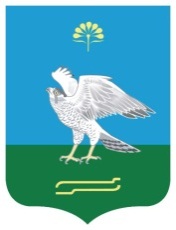 СОВЕТСЕЛЬСКОГО ПОСЕЛЕНИЯМИЯКИБАШЕВСКИЙ СЕЛЬСОВЕТМУНИЦИПАЛЬНОГО РАЙОНА МИЯКИНСКИЙ РАЙОНРЕСПУБЛИКИ БАШКОРТОСТАНАминев Р.А.  Глава  сельского поселения   Миякибашевский сельсовет  муниципального района Миякинский район, председатель комиссии;Зиннатуллин А.Ф. Депутат Совета сельского поселения Миякибашевский сельсовет муниципального района Миякинский район, секретарь комиссииХисамов А.Т.депутат Совета сельского поселения Миякибашевский сельсовет муниципального района Миякинский район, член комиссии